CALENDARIO LITURGICO SETTIMANALE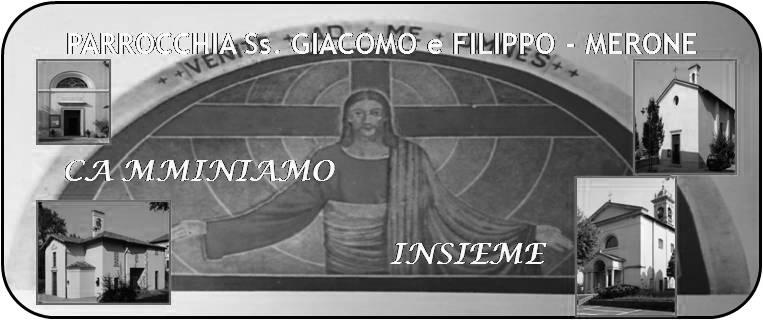  Dal 16 al 22 Luglio 20188 Giugno 2018                                                      Anno VI, n°269All’opera…Ieri sera abbiamo concluso l’esperienza dell’oratorio feriale e sento forte nel cuore il bisogno di dire un grazie. Grazie a tutti quegli uomini e donne, mamme, papà, nonne e nonni che si sono dati da fare, adolescenti e giovani che hanno speso le loro energie per questa magnifica avventura. Mi sorge però anche spontanea una domanda: cosa rimarrà di questi giorni? Solo un ricordo? Solo qualche amicizia nuova? Solo la stanchezza di giorni spesi a servizio? Sarebbe bellissimo se il frutto dell’oratorio feriale fosse una rinnovata consapevolezza di fede. L’oratorio feriale è innanzi tutto l’annuncio dell’amore di Gesù per ciascuno di noi, è la coscienza che Dio opera nel segreto del cuore di ciascuno. Nel cuore dei più piccoli come nel cuore di grandi e delle famiglie che hanno scelto l’oratorio forse solo con l’dea di un parcheggio temporaneo dei figli a buon prezzo, ma che anche attraverso questo possono portare a casa lo stupore della fede vissuta. Ed è per questo che ringrazio tutti quelli che hanno voluto vivere così la fede, spendendosi fino in fondo perché Gesù fosse annunciato anche ai più piccoli. Che Dio benedica lo sforzo di tanti che hanno voluto dedicare il loro tempo mettendosi all’opera secondo i piani di Dio.								Don MarcoCALENDARIO LITURGICO SETTIMANALEDal 8 al 15 Luglio 2018VITA  DI  COMUNITÀLunedì 9 luglio ore 8.30 partenza del primo turno di campeggio MedieLunedì 16 luglio ore 830 partenza del secondo turno di campeggio Adolescenti e GiovaniIn questi giorni saranno in parrocchia don Piero e padre Giorgio per ogni necessità pastorale.15 Luglio 2018San BenedettoSan Benedetto e sua sorella gemella Santa Scolastica nacquero a Nursia (l'attuale Norcia) nel 5° secolo. La data precisa della loro nascita non è nota, ma per convenzione ormai la si stabilisce nell'anno 480. San Benedetto e sua sorella nacquero da una nobile famiglia cristiana: il padre Euprobo e la madre Claudia Abundantia. San Benedetto si trasferì a Roma per studiare secondo i desideri del padre, cosa assai comune all'epoca per i bambini provenienti da famiglie nobili e privilegiate. Una volta raggiunti gli studi superiori, San Benedetto si stancò della vita a Roma. Le vite dei suoi compagni gli sembravano dissolute ed immorali e lui stesso fu colpito dall'amore per una donna. I suoi insegnanti gli apparivano corrotti e non propriamente cristiani. Tutto ciò portò San Benedetto ad abbandonare gli studi a Roma e a perseguire una vita spirituale. Lasciò Roma, probabilmente tra l'anno 500 e il 510, con la sua fedele nutrice Cirilla che lo accompagnò fino ad Enfide.Dopo aver lasciato Roma ed Enfide, San Benedetto trascorse il suo tempo vivendo da eremita in una grotta in isolamento spirituale. In seguito alla morte dell'abate in un vicino monastero, a San Benedetto, conosciuto ormai per la sua santità, fu chiesto di diventare il nuovo abate. Alcuni indegni monaci tentarono di avvelenarlo e San Benedetto miracolosamente fuggì e ritornò alla sua grotta. Il periodo che seguì fu di grande crescita. San Benedetto costruì 12 monasteri a Subiaco e decise di stabilirsi nel 13° come abate. Il suo sacro cammino non terminò qui e, insieme ai suoi discepoli più fedeli, San Benedetto lasciò Subiaco per arrivare a Cassino intorno all'anno 529. Fu proprio qui, sulla cima della montagna, che San Benedetto e i suoi più devoti discepoli costruirono la prima abbazia di Montecassino, tra le rovine di un'antica acropoli pagana. Qui scrisse la Regola, che si rivelò di estrema importanza ed influenza e fu il primo abate del giovane monastero fino alla sua morte stabilita intorno alla metà del 6°secolo.LUN. 16B.V. del Monte Carmelo8.0018.00a S. Caterina  Rosetta, Giuseppe, Maria, Annamaria, Carmine e Genitori, Donato e CarlottaMAR. 17s. Marcellina18.00Fam. Negri e MolteniMER. 18feria18.00a S. Francesco GIO. 19feria18.00a S. Caterina: Malinverno GiovanniVEN.20feria18.00Sr. Silvia, Maria, Antonio, Maria, GermanoSAB. 21feria16.0017.0018.00S. Confessionia S. Francesco : Josè Cavallaro, Bonazzola AnnaMatteo, Mario, Redaelli Delfina e fam.DOM. 22IX dopo pentecoste  7.30  8.3010.3018.00Donghi Giulio e Dorinaa S. Caterina fam. Cesana, Panzeri, Corti, Bosisio MarioAnnunciata e Angela SacchiFam. Isella DOM. 8VII dopo pentecoste  7.30  8.3010.3016.0018.00Fam.Dottori, Conti, Brenna Giordanaa S. Caterina fam. Borgonovo, Gerosa, OggioniPRO POPULOBATTESIMIPileggi Giuseppe LUN. 9feria  8.0018.00a S. Caterina:  S. Messa Parravicini MarioMAR. 10feria18.00Mario, Maria, sr. GilbertaMER. 11S. Benedetto18.00a S. Francesco  Redaelli Giuseppe e Luigia, Elli EmilioGIO. 12ss. Nabore e Felice, martiri18.00a s. Caterina: Borgonovo Giuseppe, TeresinaVEN.13s. Enrico18.00Vittorio Corti, Mazzotta Innocenza, Colpo Amelia e Beltrame CarloSAB. 14s. Camillo de Lellis16.0017.0018.00S. Confessionia S. Francesco : Fam. MauriDOM. 15VII dopo Pentecoste  7.30  8.3010.3018.00Rigamonti Carloa S. Caterina Tina, Piero, Leonarda, PaoloPRO POPULO. Fam. Fusi e Villa, Turrisi Giuseppa, Minasi Maria Concetta